Allegato n. 1MODULO DI PARTECIPAZIONE ALLA PROCEDURA DI VALORIZZAZIONE DEL MERITO Da presentare entro il 16 luglio per l’a.s. 2019/20; NB: riservata solo ai docenti di ruolo (comma 128)AL DIRIGENTE SCOLASTICO PRESIDENTE DEL COMITATO PER LA VALUTAZIONE DEI DOCENTI OGGETTO: Istanza di partecipazione alla valorizzazione dei docenti e all’accesso al fondo di cui all’art. 1, commi 126, 127, 128 della L.107/2015 Io sottoscritta/o___________________ nata/o ________________a______________ il, _______ CF_____________________ docente con incarico a tempo indeterminato in servizio, per il corrente anno scolastico, presso l’Istituto Comprensivo Sarno Episcopio, presa visione del documento recante i criteri per la valorizzazione dei docenti e l’accesso al fondo di cui all’art. 1, commi 126, 127, 128 della L. 107/2015, consapevole che la sottoscrizione della presente modulo è finalizzato ad acquisire lo status di docente partecipante alla procedura valutativa necessaria per accedere al fondo sopra richiamato, con la presente RICHIEDO per il corrente a.s., l’attribuzione dello status di docente partecipante per la valorizzazione del merito dei docenti e l’accesso al fondo di cui ai commi sopra richiamati:  Contestualmente dichiaro, ai sensi del DPR 445/2000, consapevole delle responsabilità derivanti da dichiarazioni false o mendaci: di non essere incorso, nei due anni scolastici precedenti né in quello in corso, in sanzioni disciplinari né di aver ricevuto due o più richiami scritti per inadempienze professionali o condotte irriguardose; di aver prestato, nell’anno scolastico di riferimento, almeno 180 giorni di servizio; di autorizzare l’istituzione scolastica al trattamento dei miei dati personali per le finalità di cui alla presente istanza.Mi impegno a fornire la documentazione necessaria e mi sottopongo all’osservazione del Dirigente nel/nei seguente/i ambito/i di valorizzazione. Indico in ciascun ambito le azioni “meritorie” per le quali chiedo di essere valorizzato*.*per accedere all’assegnazione del bonus è necessario riportare un giudizio di conformità al profilo meritorio per almeno 14 azioni, di cui al massimo 5 valutabili nell’area C, che corrispondono ad 1/3 del totale previsto per i sei ambiti (43)DATA                                                                                                          FIRMA DEL DOCENTE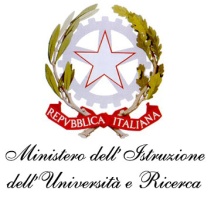 ISTITUTO COMPRENSIVO STATALE SARNO EPISCOPIOScuola dell’infanzia –  Primaria -   Secondaria di primo gradoVia Angelo Lanzetta, 2 – 84087- Sarno (SA) Cod. Mecc. SAIC8BX00BCod.Fiscale: 94079370659 - Tel. 081/943020 - FAX: 081/5137373ISTITUTO COMPRENSIVO STATALE SARNO EPISCOPIOScuola dell’infanzia –  Primaria -   Secondaria di primo gradoVia Angelo Lanzetta, 2 – 84087- Sarno (SA) Cod. Mecc. SAIC8BX00BCod.Fiscale: 94079370659 - Tel. 081/943020 - FAX: 081/5137373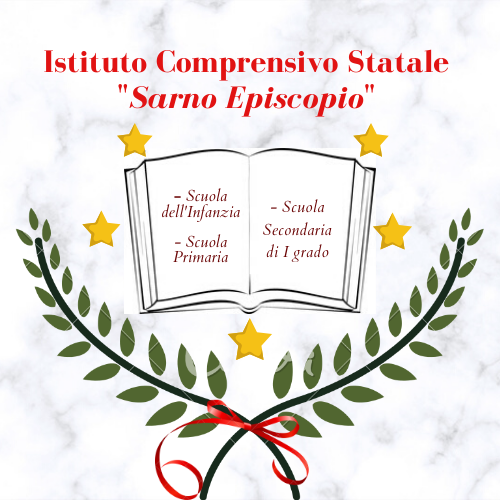 E-mail: saic8bx00b@istruzione.it       Pec: saic8bx00b@pec.istruzione.itE-mail: saic8bx00b@istruzione.it       Pec: saic8bx00b@pec.istruzione.it     Sito web: www.icsarnoepiscopio.edu.it     Sito web: www.icsarnoepiscopio.edu.it     Sito web: www.icsarnoepiscopio.edu.it AREA A : Qualità dell’insegnamento e contributo al miglioramento dell’istituzione scolastica, nonché del successo formativo e scolastico degli studenti AREA A : Qualità dell’insegnamento e contributo al miglioramento dell’istituzione scolastica, nonché del successo formativo e scolastico degli studenti AREA A : Qualità dell’insegnamento e contributo al miglioramento dell’istituzione scolastica, nonché del successo formativo e scolastico degli studentiAMBITO A 1QUALITÀ DELL’INSEGNAMENTO E CONTRIBUTO AL SUCCESSO FORMATIVO E SCOLASTICO DEGLI STUDENTIEVIDENZEDocumentazione, titoli, attestati, incarichi svolti per ogni evidenza(elencare gli stessi per ciascuna evidenza nella corrispondente riga ed allegarli all’istanza) AMBITO A 1QUALITÀ DELL’INSEGNAMENTO E CONTRIBUTO AL SUCCESSO FORMATIVO E SCOLASTICO DEGLI STUDENTIrisultati ed esiti certificati ed oggettivi, al di sopra della media nazionale, misurati su gruppi di alunni o gruppi classe, alle rilevazioni nazionali (test INVALSI,) – a.s. precedente a quello di riferimentoAMBITO A 1QUALITÀ DELL’INSEGNAMENTO E CONTRIBUTO AL SUCCESSO FORMATIVO E SCOLASTICO DEGLI STUDENTIrisultati ed esiti certificati ed oggettivi, al di sopra della media, misurati su gruppi di alunni o gruppi classe, alle prove oggettive d’istituto comuni per classi parallele – a.s  di riferimentoAMBITO A 1QUALITÀ DELL’INSEGNAMENTO E CONTRIBUTO AL SUCCESSO FORMATIVO E SCOLASTICO DEGLI STUDENTIPartecipazione, nel c. anno scolastico, con alunni e/o classi a percorsi/concorsi/iniziative volti alla VALORIZZAZIONE delle ECCELLENZE (tornei, gare, olimpiadi studentesche, concorsi, progetti nazionali ed europei)per ciascuna evidenza sarà riconosciuta un’azione, fino ad un massimo di 5in caso di premiazione del lavoro presentato, il valore unitario dell’azione  è raddoppiatoAMBITO A 1QUALITÀ DELL’INSEGNAMENTO E CONTRIBUTO AL SUCCESSO FORMATIVO E SCOLASTICO DEGLI STUDENTIprogettazione didattica ed educativa per conoscenze, abilità e competenze, con previsione, in ogni unità di apprendimento, di obiettivi minimi imprescindibilia.s. di riferimentoAMBITO A 1QUALITÀ DELL’INSEGNAMENTO E CONTRIBUTO AL SUCCESSO FORMATIVO E SCOLASTICO DEGLI STUDENTIpersonalizzazione del processo di insegnamento-apprendimento nei confronti di alunni:con BES;con livelli di partenza fortemente disomogeneiripetenti e a rischio disagio e dispersione scolastica ad elevata diversificazione etnica e linguistica; con contesti familiari critici, molto disagiati, deprivati (minori non accompagnati, minori adottati o in affidamento, minori con famiglie monogenitoriali, ecc.); con evidenti tendenze trasgressive rispetto alle regole scolastiche e socialia.s. di riferimentoper ciascuna evidenza sarà riconosciuta un’azione, fino ad un massimo di 5AMBITO A 1QUALITÀ DELL’INSEGNAMENTO E CONTRIBUTO AL SUCCESSO FORMATIVO E SCOLASTICO DEGLI STUDENTIRealizzazione di percorsi didattici ed educativi curvati su significative innovazioni metodologico-didattiche, favorendo il potenziamento delle competenze disciplinari e di cittadinanza degli alunni ( cooperative learning, circle time, problem solving, classe digitale, flipped classroom, coding, robotica, CLIL, digital story telling, approccio  alle STEM, ecc..)per ciascuna evidenza sarà riconosciuta un’azione, fino ad un massimo di 5a.s. di riferimentoAMBITO A 1QUALITÀ DELL’INSEGNAMENTO E CONTRIBUTO AL SUCCESSO FORMATIVO E SCOLASTICO DEGLI STUDENTIutilizzo funzionale di ambienti didattici alternativi (laboratori, palestre) e/o realizza attività laboratoriali in modalità BYODper ciascuna evidenza sarà riconosciuta un’azione, fino ad un massimo di 5a.s. di riferimentoAMBITO A 1QUALITÀ DELL’INSEGNAMENTO E CONTRIBUTO AL SUCCESSO FORMATIVO E SCOLASTICO DEGLI STUDENTIrealizzazione, in collaborazione con altri docenti della classe,  di unità di apprendimento interdisciplinariper ciascuna evidenza sarà riconosciuta un’azione, fino ad un massimo di 5a.s. di riferimentoUso di strumenti diversificati nell' osservazione e nella valutazione (anche assegnando compiti secondo i livelli di competenza degli studenti, compiti di realtà, diario di bordo, rubriche valutative) e coinvolgimento  degli studenti nella riflessione sul proprio rendimento (impostazione di una didattica metacognitiva, autobiografia narrativa, portfolio dello studente, bilancio delle competenze)per ciascuna evidenza sarà riconosciuta un’azione, fino ad un massimo di 5a.s. di riferimento Progettazione, realizzazione e documentazione di attività formative per alunni con agenzie educative , enti locali e associazioni culturali del territorioper ciascuna evidenza sarà riconosciuta un’azione, fino ad un massimo di 5a.s. di riferimentoAMBITO A2CONTRIBUTO AL MIGLIORAMENTO DELL’ISTITUZIONE SCOLASTICAProgettazione/realizzazione iniziative/attività di sviluppo e potenziamento della continuità verticale tra ordini di scuoleper ciascuna evidenza sarà riconosciuta un’azione, fino ad un massimo di 5AMBITO A2CONTRIBUTO AL MIGLIORAMENTO DELL’ISTITUZIONE SCOLASTICAPartecipazione a visite guidate e a viaggi di istruzione*Per la partecipazione a visite guidate che si svolgono nei giorni coincidenti con la sospensione delle attività didattiche e/o che si protraggono oltre le ore 16.30 e/o che eccedono l’orario di servizio giornaliero o settimanale del docente di almeno 2 ore, il valore unitario dell’azione  è raddoppiatoAMBITO A2CONTRIBUTO AL MIGLIORAMENTO DELL’ISTITUZIONE SCOLASTICAPartecipazione/promozione di manifestazioni, convegni, iniziative con il coinvolgimento degli alunni organizzate e documentate (open day, convegni, in coerenza con il PTOF, collaborazioni con l’università,per ciascuna evidenza sarà riconosciuta un’azione, fino ad un massimo di 5AMBITO A2CONTRIBUTO AL MIGLIORAMENTO DELL’ISTITUZIONE SCOLASTICApartecipazione attiva degli alunni a manifestazioni, convegni,  eventi,  rappresentazioni teatrali… che prevedono la preparazione di attività da parte degli alunni e un’ adeguata progettazione da parte dell’insegnanteper ciascuna evidenza sarà riconosciuta un’azione, fino ad un massimo di 5AMBITO A2CONTRIBUTO AL MIGLIORAMENTO DELL’ISTITUZIONE SCOLASTICAContributo alla funzionalità del servizio offrendo la disponibilità a rimodulare il proprio orario settimanale in base alle necessità dell’istituzione scolastica (es. sostituzione colleghi assenti, rappresentanza della scuola in sedi istituzionaliper ciascuna evidenza sarà riconosciuta un’azione, fino ad un massimo di 5AMBITO A2CONTRIBUTO AL MIGLIORAMENTO DELL’ISTITUZIONE SCOLASTICAPartecipazione come membro ai seguenti gruppi di lavoro, contribuendo efficacemente al miglioramento dell’istituzione scolastica e producendo e/o diffondendo materiale di studio e/o schede operative: GLI, NIV, INDEX TEAM, Gruppo di lavoro CONTINUITA’ e ORIENTAMENTOAMBITO A2CONTRIBUTO AL MIGLIORAMENTO DELL’ISTITUZIONE SCOLASTICACura della comunicazione interna ed esterna attraverso: l’aggiornamento costante del sito webLa predisposizione di strumenti di rilevazione della percezione  interna ed esterna (questionari di customer satisfaction)La gestione di flussi comunicativi efficaci e produttivi con colleghi, famiglie e portatori di interesse esterni (associazioni culturali e sportive, enti locali, agenzie educative del territorio) 8. Adozione di  modelli orari funzionali alla giornata scolastica degli alunni, che hanno determinato spacchi, itineranza dei docenti tra plessi Per ciascun modello di flessibilità adottato dal docente, sarà attribuita un’azione, a prescindere dalla frequenza con cui esso è stato realizzato.AREA B  Risultati ottenuti dal docente o dal gruppo di docenti in relazione al potenziamento delle competenze degli alunni e l’innovazione didattica e metodologica, nonché la collaborazione alla ricerca didattica, alla documentazione e alla diffusione di buone pratiche didatticheAREA B  Risultati ottenuti dal docente o dal gruppo di docenti in relazione al potenziamento delle competenze degli alunni e l’innovazione didattica e metodologica, nonché la collaborazione alla ricerca didattica, alla documentazione e alla diffusione di buone pratiche didatticheAREA B  Risultati ottenuti dal docente o dal gruppo di docenti in relazione al potenziamento delle competenze degli alunni e l’innovazione didattica e metodologica, nonché la collaborazione alla ricerca didattica, alla documentazione e alla diffusione di buone pratiche didatticheAMBITO B1RISULTATI OTTENUTI DAL DOCENTE O DAL GRUPPO DI DOCENTI IN RELAZIONE AL POTENZIAMENTO DELLE COMPETENZE DEGLI ALUNNIAdozione di una didattica fortemente orientata al potenziamento delle competenze di base, delle competenze chiave europee e di quelle di cittadinanza  degli alunni; realizzazione di percorsi di insegnamento/apprendimento “in situazione” e predisposizione di compiti autentici per fasce di livelloa. s. di riferimentoAMBITO B1RISULTATI OTTENUTI DAL DOCENTE O DAL GRUPPO DI DOCENTI IN RELAZIONE AL POTENZIAMENTO DELLE COMPETENZE DEGLI ALUNNIAttivazione  laboratori in sezione nella scuola dell’infanziaa.s. di riferimentoper ciascuna evidenza sarà riconosciuta un’azione, fino ad un massimo di 5AMBITO B1RISULTATI OTTENUTI DAL DOCENTE O DAL GRUPPO DI DOCENTI IN RELAZIONE AL POTENZIAMENTO DELLE COMPETENZE DEGLI ALUNNIRealizzazione, in orario curricolare, di percorsi didattici finalizzati alla promozione del pensiero logico-computazionale.per ciascun prodotto  sarà riconosciuta un’azione, fino ad un massimo di 5a. s. di riferimentoProgettazione  moduli o unità didattiche per il recupero e/o il potenziamento delle competenzeper ciascun prodotto  sarà riconosciuta un’azione, fino ad un massimo di 5a. s. di riferimentoAMBITO B2INNOVAZIONE DIDATTICA E METODOLOGICAElaborazione di materiali didattici originali/innovativi anche in forma multimediale validati dal Dipartimento e messi a disposizione di tutti i colleghiper ciascun prodotto sarà riconosciuta un’azione, fino ad un massimo di 5a. s. di riferimentoAMBITO B2INNOVAZIONE DIDATTICA E METODOLOGICAFrequenza di corsi di aggiornamento in linea con quanto previsto dalla l. n° 107/2015 e dal PTOF e socializzazione di quanto appreso*per ciascun corso sarà riconosciuta un’azione, fino ad un massimo di 3Frequenza seminari su tematiche in linea con il PTOF e il PDM*per ciascun  seminario  sarà riconosciuta un’azione, fino ad un massimo di 3certificazioni riconosciute a livello nazionale e europeo in riferimento a competenze informatiche, linguistiche e musicali*(ECDL, TRINITY, CAMBRIDGE, DELF, EIPASS, ecc..)per ciascuna certificazione sarà riconosciuta un’azione, fino ad un massimo di 3laurea triennale, laurea magistrale, master di 1° o 2° livello, dottorato di ricerca*per ciascun titolo sarà riconosciuta un’azione, fino ad un massimo di 3attività di docenza e/o coordinamento in percorsi di formazione interna e/o di rete promosse dalla scuola*per ciascuna attività  sarà riconosciuta un’azione, fino ad un massimo di 3* i titoli, le certificazioni e gli attestati di cui ai punti 2, 3, 4, 5, 6 si intendono valutabili se conseguiti nell’anno scolastico in corso e/o negli anni scolastici precedenti a condizione che per gli stessi il docente non sia stato già valorizzato negli anni scolastici precedentiAMBITO B3RICERCA DIDATTICA, DOCUMENTAZIONE E DIFFUSIONE DI BUONE PRATICHE DIDATTICHEAMBITO B3RICERCA DIDATTICA, DOCUMENTAZIONE E DIFFUSIONE DI BUONE PRATICHE DIDATTICHEAdesione a percorsi di ricerca – azione promossi da: MIUR, USR Campania, Indire e socializzazione di  quanto appresoper ciascuna evidenza sarà riconosciuta un’azione, fino ad un massimo di 3a. s. di riferimentoAMBITO B3RICERCA DIDATTICA, DOCUMENTAZIONE E DIFFUSIONE DI BUONE PRATICHE DIDATTICHEPubblicazione anche come coautore di libri di testo e/o articoli di didattica su riviste specializzate*per ciascuna evidenza sarà riconosciuta un’azione, fino ad un massimo di 3AMBITO B3RICERCA DIDATTICA, DOCUMENTAZIONE E DIFFUSIONE DI BUONE PRATICHE DIDATTICHEattività di docenza in corsi di formazione e aggiornamento incaricati da Enti riconosciuti*per ciascuna evidenza sarà riconosciuta un’azione, fino ad un massimo di 3* i titoli e le attività di cui ai punti  3 e 4 si intendono valutabili se riferiti all’’anno scolastico in corso e/o agli anni scolastici precedenti a condizione che per gli stessi il docente non sia stato già valorizzato negli anni scolastici precedentiAREA C Responsabilità assunte nel coordinamento organizzativo e didattico e nella formazione del personaleAREA C Responsabilità assunte nel coordinamento organizzativo e didattico e nella formazione del personaleAREA C Responsabilità assunte nel coordinamento organizzativo e didattico e nella formazione del personaleAMBITO C1COORDINAMENTO ORGANIZZATIVO E DIDATTICO E NELLA FORMAZIONE DEL PERSONALEPartecipazione alle iniziative previste dalla l. n° 107/2015 (referente per la legalità, adozione, inclusione, teatro, musica, bullismo e cyberbullismo)per ciascuna evidenza sarà riconosciuta un’azione, fino ad un massimo di 3a. s. di riferimentoAMBITO C1COORDINAMENTO ORGANIZZATIVO E DIDATTICO E NELLA FORMAZIONE DEL PERSONALEReferenza Trinitya. s. di riferimentoAMBITO C1COORDINAMENTO ORGANIZZATIVO E DIDATTICO E NELLA FORMAZIONE DEL PERSONALEPromozione /progettazione Interventi/iniziative in qualità di animatore digitale (se non retribuito)a. s. di riferimentoAMBITO C1COORDINAMENTO ORGANIZZATIVO E DIDATTICO E NELLA FORMAZIONE DEL PERSONALEPromozione /progettazione  Interventi/iniziative in qualità di membro del team per l’innovazionea. s. di riferimentoAMBITO C1COORDINAMENTO ORGANIZZATIVO E DIDATTICO E NELLA FORMAZIONE DEL PERSONALEattività di coordinamento dei dipartimenti portata a termine con risultati positivi in termini di produzione di materiali, cura della documentazione, promozione di un clima collaborativo nel gruppoa. s. di riferimentoAMBITO C1COORDINAMENTO ORGANIZZATIVO E DIDATTICO E NELLA FORMAZIONE DEL PERSONALECollaborazione alla predisposizione di progetti presentati dall’istituzione scolastica (PON, FESR, PON FSE, bandi MIUR)per ciascuna evidenza sarà riconosciuta un’azione, fino ad un massimo di 3a. s. di riferimentoAMBITO C1COORDINAMENTO ORGANIZZATIVO E DIDATTICO E NELLA FORMAZIONE DEL PERSONALEPartecipazione alle attività di elaborazione/aggiornamento dei regolamenti della scuola, del PTOF, del PDM e loro attuazioneper ciascuna evidenza sarà riconosciuta un’azione, fino ad un massimo di 3a. s. di riferimentoAMBITO C1COORDINAMENTO ORGANIZZATIVO E DIDATTICO E NELLA FORMAZIONE DEL PERSONALEElaborazione corretta e fedele dei verbali  dei Consigli di classe, interclasse, intersezione, del Collegio dei docenti e/o del Consiglio di istituto , del GLI, dello STAFFa. s. di riferimentoAMBITO C1COORDINAMENTO ORGANIZZATIVO E DIDATTICO E NELLA FORMAZIONE DEL PERSONALEattività di tutoraggio dei docenti neo/assuntia. s. di riferimentoCoordinamento  percorsi e progetti  di formazione del personale  all’interno dell’istituzione scolasticaa. s. di riferimentofunzione di tutor accogliente, socializzando “a cascata” quanto appreso negli incontri formativi/informativi promossi dal MIURa. s. di riferimentoattività documentate di accoglienza, counseling e  supporto professionale a favore di personale docente a tempo determinato (supplenti temporanei e/o annuali) e/o personale docente neo trasferitoa. s. di riferimento